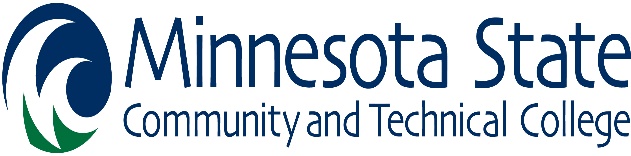 Minnesota State Grant Student Eligibility QuestionnaireM State Aid Award Year ___________Student Name____________________________________________ Student ID or Social Security ________________________High School Diploma information:High School Name: _________________________________________________City _____________________________________________State: ________________Your address at the time you received your high school and year you received your diploma.   If you did not graduate from high school, list N/A.Address______________________________________________ City _______________________________ State: _________ Year earned______________________If you did not graduate from high school, did you earn a G.E.D?  Yes ___________  No ___________If Yes:  In which State?_______________  Date earned:  ______/______/_______Parents’ address at the time you completed your Free Application for Federal Student Aid (FAFSA):City _____________________________________________State: ________________Please list all the states (or countries) in which you have resided, dates of residence and your reason (e.g., college, employment, military services, place of birth, etc.) in each state.*If more space is needed, please list on a separate piece of paper.  Include your Name and ID on the paper.Check any of the following reasons for residing in Minnesota if they apply to you, your spouse of parent(s):______ Active federal military service in Minnesota.  ______ You are a spouse or dependent of a veteran who is a Minnesota Resident.______ Active member of Minnesota National Guard residing in Minnesota.______Active Member of the reserve component of the U.S. Armed Forces who resides and whose duty station is located in Minnesota.______Relocation to Minnesota from presidential disaster are within 12 months of disaster declaration.______ Immediate relocation to Minnesota as a refugee from another country.Please list the names of all colleges you have attended after high school and the dates of attendance for each school.  Do not include college courses taken during high school.  If you withdrew from college due to a major illness while under the care of a physical, or you withdrew for active military service after December 31, 2002, please note below and provide the necessary documents to your college financial aid administrator.College(s) Attended:*If more space is needed, please list on a separate piece of paper.  Include your Name and ID on the paper.If you are attending a public college in Minnesota, are you receiving tuition reciprocity benefits from a neighboring state?  ____  Yes   ____  NoIf you are currently living outside of Minnesota, are you enrolled in a distance education program offered by a Minnesota college?  ____  Yes   ____   NoStudent Signature _________________________________________________________________________  Date __________________________StateDate of Residence (m/yr)Reason for Residing in StateName of CollegeStateAttendance (month/year)Enrollment Level